Supplemental Table 2. Frequency of antibiotic-prescribing for patient-visits in EDs and UCCs based on tier of diagnosis, stratified by clinician type and location (2016-2018) 1,2Abbreviations: ED Emergency Department; IQR interquartile range; UCC Urgent Care CenterTier 1 diagnoses included conditions in which antibiotics are almost always indicated (i.e. appropriate). Tier 2 diagnoses include conditions in which antibiotics are sometimes indicated (i.e. potentially appropriate). Tier 3 diagnoses includes conditions in which antibiotics are almost never indicated (i.e. inappropriate). Specific diagnoses within each tier are shown in Supplemental Table 1.Only clinicians with ≥ 100 visits within the specified tier were included.Supplemental Table 3. Frequency of antibiotic-prescribing for patient-visits in EDs and UCCs based on tier of diagnosis, stratified by US Census Region (2016-2018) 1Abbreviations: ED Emergency Department; UCC Urgent Care CenterTier 1 diagnoses included conditions in which antibiotics are almost always indicated (i.e. appropriate). Tier 2 diagnoses include conditions in which antibiotics are sometimes indicated (i.e. potentially appropriate). Tier 3 diagnoses includes conditions in which antibiotics are almost never indicated (i.e. inappropriate). Specific diagnoses within each tier are shown in Supplemental Table 1.The total includes the 1,332 visits that could not be classified into a tier due to the absence of diagnostic codes.Supplemental Table 4. Frequency of antibiotic-prescribing for patient-visits in EDs and UCCs based on tier of diagnosis, stratified by year1Abbreviations: ED Emergency Department; UCC Urgent Care CenterTier 1 diagnoses included conditions in which antibiotics are almost always indicated (i.e. appropriate). Tier 2 diagnoses include conditions in which antibiotics are sometimes indicated (i.e. potentially appropriate). Tier 3 diagnoses includes conditions in which antibiotics are almost never indicated (i.e. inappropriate). Specific diagnoses within each tier are shown in Supplemental Table 1.The total includes the 1,332 visits that could not be classified into a tier due to the absence of diagnostic codes.Supplemental Figure 1. Frequency of antibiotic-prescribing for patient-visits in Emergency Departments based on tier of diagnosis, stratified by clinician type (2016-2018) 1,2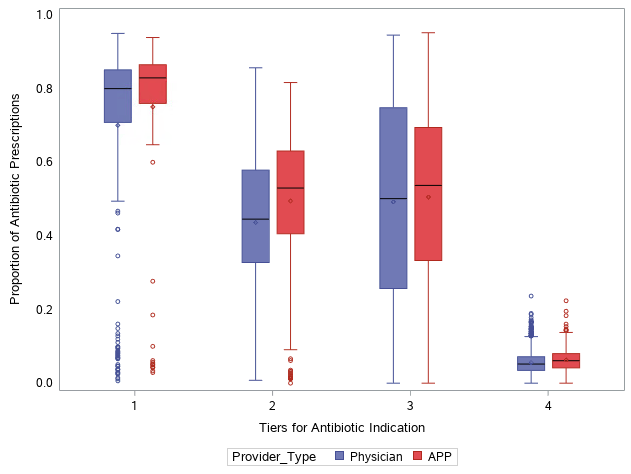 Tier 1 diagnoses include conditions in which antibiotics are almost always indicated (i.e. appropriate). Tier 2 diagnoses include conditions in which antibiotics are sometimes indicated (i.e. potentially appropriate). Tier 3 diagnoses include conditions in which antibiotics are almost never indicated (i.e. inappropriate). For the above figure, tier 3 is the same as tier 3 respiratory while tier 4 equates to tier 3 non-respiratory. Specific diagnoses within each tier are shown in Supplemental Table 1.Only clinicians with ≥ 100 visits within the specified tier were included.Supplemental Figure 2. Frequency of antibiotic-prescribing for patient-visits in Urgent Care Centers based on tier of diagnosis, stratified by clinician type (2016-2018) 1,2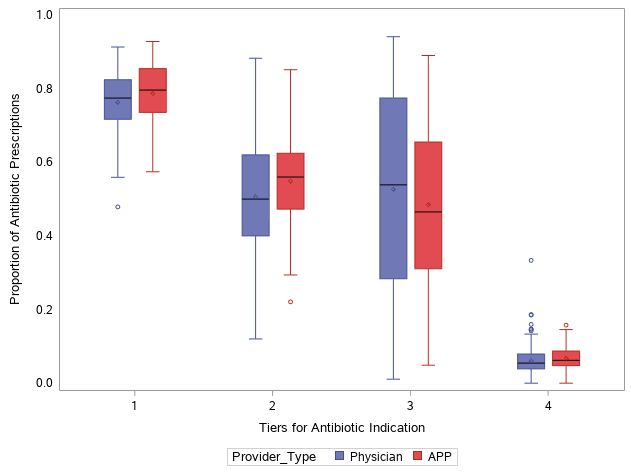 Tier 1 diagnoses include conditions in which antibiotics are almost always indicated (i.e. appropriate). Tier 2 diagnoses include conditions in which antibiotics are sometimes indicated (i.e. potentially appropriate). Tier 3 diagnoses include conditions in which antibiotics are almost never indicated (i.e. inappropriate). For the above figure, tier 3 is the same as tier 3 respiratory while tier 4 equates to tier 3 non-respiratory. Specific diagnoses within each tier are shown in Supplemental Table 1.Only clinicians with ≥ 100 visits within the specified tier were included.PhysiciansPhysiciansAdvanced Practice ProvidersAdvanced Practice ProvidersNMedian (IQR)NMedian (IQR)Tier 1Emergency Departments28278.6% (70.6-84.8%)14082.6% (76.3-86.1%)Tier 1Urgent Care Centers 6777.5% (71.6-82.1%)3780.2% (75.6-85.4%)Tier 2Emergency Departments52544.4% (32.8-57.9%)19653.1% (40.8-62.6%)Tier 2Urgent Care Centers 11353.5% (41.1-62.3%)4856.0% (48.0-62.0%)Tier 3 respiratoryEmergency Departments19250.0% (25.2-74.5%)13353.7% (32.4-69.4%)Tier 3 respiratoryUrgent Care Centers 7353.9% (31.6-77.6%)3748.5% (31.1-64.3%)Tier 3 non-respiratoryEmergency Departments14145.2% (3.5-7.2%)3116.0% (4.2-8.0%)Tier 3 non-respiratoryUrgent Care Centers 2515.5% (3.9-8.1%)846.2% (4.9-8.7%)All visitsEmergency Departments150217.1% (12.8-21.6%)32922.0% (15.5-26.1%)All visitsUrgent Care Centers 26020.0% (14.2-26.9%)9424.3% (19.1-29.3%)Northeast (1)Midwest (2)South (3)West (4)Tier 1Number of qualifying visits29,31449,20087,87152,739Tier 1% prescribed antibiotics65.5%78.7%72.2%77.4%Tier 2Number of qualifying visits53,51794,451158,63980,667Tier 2% prescribed antibiotics41.4%51.7%49.2%46.5%Tier 3 respiratoryNumber of qualifying visits27,09746,69184,09039,918Tier 3 respiratory% prescribed antibiotics44.0%50.4%51.3%47.8%Tier 3non-respiratoryNumber of qualifying visits306,596537,291995,301538,212Tier 3non-respiratory% prescribed antibiotics5.8%7.3%6.8%6.9%Total2Number of visits416,678728,0571,326,408711,783Total2% prescribed antibiotics17.1%20.6%19.1%18.9%201620172018Tier 1Number of qualifying visits70,87773,39474,853Tier 1% prescribed antibiotics73.6%74.0%74.3%Tier 2Number of qualifying visits125,841130,618130,815Tier 2% prescribed antibiotics49.8%48.4%46.4%Tier 3 respiratoryNumber of qualifying visits64,13668,47665,184Tier 3 respiratory% prescribed antibiotics53.5%49.9%44.8%Tier 3non-respiratoryNumber of qualifying visits782,397801,094793,909Tier 3non-respiratory% prescribed antibiotics6.9%6.9%6.6%Total2Number of visits1,043,2531,073,9261,065,747Total2% prescribed antibiotics19.5%19.3%18.6%